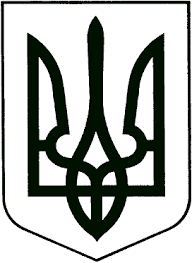 	УКРАЇНА	ЖИТОМИРСЬКА ОБЛАСТЬНОВОГРАД-ВОЛИНСЬКА МІСЬКА РАДАРІШЕННЯтридцять восьма сесія                                                                     сьомого  скликаннявід                      № Про оренду майна комунальної власності       Керуючись  статтею 25,  частинами п’ятою, сьомою статті 60 Закону України „Про місцеве самоврядування в Україні“, Законом України „Про оренду державного та комунального майна“,  Положенням про оренду майна комунальної власності Новоград-Волинської міської об’єднаної територіальної громади, затвердженим рішенням міської ради від 28.07.2011 №132 зі змінами, враховуючи звернення заступника голови Новоград-Волинської районної ради від 13.11.2019,  міська рада ВИРІШИЛА:     1. Управлінню житлово-комунального господарства, енергозбереження та комунальної  власності Новоград-Волинської міської ради (Богданчук О.В.) розірвати за згодою сторін договір оренди нежитлового приміщення на вул. Замкова, 3/6 від 25.10.2017, укладений з Новоград-Волинською районною радою.      2. Контроль за виконанням цього рішення покласти на постійну комісію міської ради з питань міського бюджету і комунальної власності (Юшманов І.Г.), заступника міського голови Легенчук А.В.Міський голова                                                                                    В.Л. Весельський